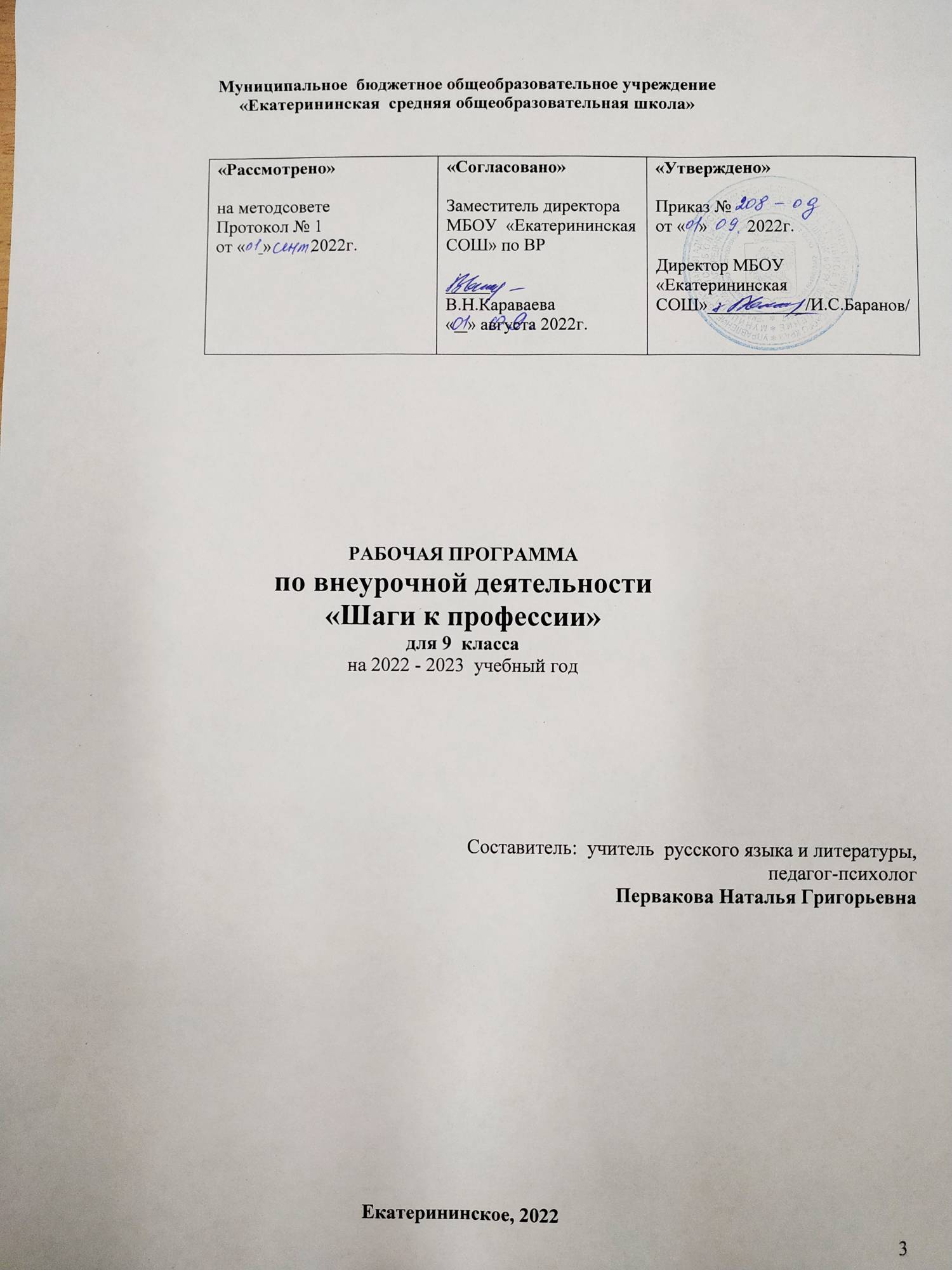 ПОЯСНИТЕЛЬНАЯ ЗАПИСКАРабочая программа элективного курса по профориентации «Шаги к профессии»  составлена  на основе учебно-методического	пособия Г.В. Резапкиной«Психология и выбор профессии: программа предпрофильной подготовки». Цельпрограммы: сформировать у учащихся реалистичный взгляд на выбор профессии с учетом их возможностей и требований рынка труда. Программа разработана для 9 класса.Период обучения в 9 классе – это основной этап подготовки учащихся при переходе в профильные классы средней школ или в профессиональные учрежденияУчащиеся должны уметь принимать решения при выборе индивидуального маршрута образовательной деятельности; пройти процедурыпсихолого-педагогической диагностики и самодиагностики, которые позволят им строить версии о предрасположенности к тем или иным направлениям образовательнойдеятельности в условиях профильного обучения; умОсновной целью курса является формирование у учащихся личностной готовности к первичному профессиональному самоопределению, а именно к выбору профиля обучения в средней школе, а также к выбору вида и уровня образования после окончания основной школы, готовности к осознанному социальному и профессиональному самоопределению.Профильное обучение в старших классах предваряет предпрофильная подготовка — система педагогической, психологической, информационной и организационнойподдержки учащихся основной школы, включающая мероприятия по профильной ориентации и психолого-педагогической диагностике учащихся, их анкетирование, консультирование, организацию “пробы сил” и т.п. Профильная ориентация призвана способствовать принятию школьниками осознанного решения о выборе направления дальнейшего обучения и созданию условий для повышения готовности подростков к социально–профессиональному самоопределению.Основная идея курса: профессионал — это человек, которому профессиональнаядеятельность помогает удовлетворять практически все потребности, от низших до высших (самоуважение, самоактуализация). Профессионализм зависит не от содержания работы, а от квалификации, личностных качеств и мотивации человека. В профессионале все этифакторы гармонично сочетаются. Человек выбирает профессию и карьеру в соответствии со своими убеждениями и ценностями. Наша цель — формирование психологическойготовности подростка к профессиональной карьере.Рабочая программа элективного курса “Предпрофильная подготовка” разработана сучетом целей и задач, поставленных в Концепции профильного обучения и в соответствии с обязательным минимумом содержания основных образовательных программ. В программе изложены современные взгляды на проблему выбора профессии и планированиякарьеры и даны диагностические и профинформационные материалы, которые должны помочь ребятам в выборе профессии.Задачи элективного курса:помочь учащимся раскрыть психологические особенности своей личности;подготовить школьников к осознанному выбору профиля обучения в средней школе и в перспективе – будущей профессии;расширить знания учащихся о мире профессий, познакомив их с классификацией, типами и подтипами профессий, возможностями подготовки к ним, дать представление о профпригодности и компенсации способностей;обучить учащихся выявлению соответствия требований выбранной профессии их способностям и возможностям;сформировать у школьников качества творческой, активной и легко адаптирующейся личности, способной реализовать себя в будущей профессии в современных социально-экономических условиях;обучить планированию профессиональной карьеры.Учебно-методический комплект:Резапкина	Г.В.	Психология	и	выбор	профессии:	программа	предпрофильной подготовки. Учебно-методическое пособие для психологов и педагогов.- М.: Генезис.Резапкина Г.В. Психология и выбор профессии: Рабочая тетрадь.- М.: Генезис.Место предмета в учебном плане:Рабочая  программа  элективного  курса  “Предпрофильная  подготовка”  рассчитана  на 35 часов, 1 час в неделю в 9 классе. Для оценки результативности программы предусмотрено проведение стартовой, рубежной и итоговой работы.Формы организации учебного процесса: фронтальные, групповые, парные, индивидуальные. В программе использованы различные типы уроков. В них входит профессиональная диагностика с  использованием  надёжных  методик,  деловых  и  ролевых игр, проблемно-поисковых задач, исследовательской и проектной деятельности, контрольные задания. В процессе обучения используется различный дидактический материал: презентации по темам курса, плакаты, схемы, видеоматериалы.Планируемые результаты освоения обучающимися основнойобразовательной программы основного общего образования по предмету “Предпрофильная подготовка”В результате выполнения данной программыВыпускник научится:определять сущность и содержание следующих понятий:психологические особенности личности;самоопределение;профессиональные интересы и склонности, способности;классификация, типы и подтипы профессий;профессиограмма;профессиональная пригодность;проектирование профессионального жизненного пути;карьера, виды карьеры;личный профессиональный план;общение;самооценка;профпригодность;компенсация способностей;рынок труда.подтипы профессий в сфере «человек – человек», «человек – техника», «человек – знаковая система», «человек – природа», «человек – художественный образ»;основные характеристики содержания деятельности данных подтиповтребования, предъявляемые к работающему в определенной сфере;определения понятий «интересы», «склонности», «способности», «специальные способности», «профпригодность», «компенсация способностей», «рынок труда»,«работодатель», «работник», «социальный заказ», «мотив», «мотивация»;виды профпригодности;компоненты и субъекты рынка труда.Выпускник получит возможность научиться:раскрывать психологические особенности своей личности;выявлять свои способности и профессиональные интересы;определять	соответствие	выбранной	профессии	своим	способностям, личностным особенностям и запросам рынка труда;работать с профессиограммами;ориентироваться в типах и подтипах профессий;составлять личный профессиональный план;проектировать свою профессиональную карьеру.называть этапы профессионального самоопределения и соотносить их со своим уровнем готовности к выбору профессии;приводить примеры и указывать отличия в характере, процессе и условияхтруда различных типов профессий («человек – человек», «человек – техника»,«человек – знаковая система», «человек – природа», «человек – художественный образ»);выявлять тип своей будущей профессии;определять свои профессиональные предпочтения;выделять подтипы профессий рассматриваемого типа («человек – человек»,«человек – техника», «человек – знаковая система», «человек – природа»,«человек – художественный образ»);называть ПВК профессий рассматриваемого типа («человек – человек»,«человек – техника», «человек – знаковая система», «человек – природа»,«человек – художественный образ»);формулировать наиболее привлекательные характеристики своей будущей профессии;выявлять собственные интересы и склонности в профессиональной сфере деятельности;делать вывод о необходимости соотносить свои желания («хочу») со своими способностями и возможностями («могу») и требованиями рынка труда («надо»);называть мотивационные факторы выбора профессии;называть ошибки, которые могут быть допущены при выборе профессии;перечислять основания, по которым предпочтительнее осуществлять выбор профессии.Метапредметные, личностные, предметные результаты освоения элективного курса:Личностные результаты:Личностные результаты освоения основной образовательной программы основного общего образования должны отражать:формирование готовности и способности обучающихся к осознанному выбору ипостроению дальнейшей индивидуальной траектории образования на базе ориентировки в мире профессий и профессиональных предпочтений, на основе формированияуважительного отношения к труду, развития опыта участия в социально значимом труде. формирование позитивной Я-концепции и устойчивой самооценки;формирование мотива самопознания и саморазвития;осознание себя и своего места в жизни;освоение социальных норм, правил поведения, ролей и форм социальной жизни в группах и сообществах, включая взрослые и социальные сообщества;	участие в школьном самоуправлении и общественной жизни в пределах возрастных компетенций с учётом региональных, этнокультурных, социальных и экономических особенностей;	развитие морального сознания и компетентности в решении моральных проблем на основе личностного выбора;	формирование нравственных чувств и нравственного поведения, осознанного и ответственного отношения к собственным поступкам;Метапредметные результатыМетапредметные результаты освоения программы включают:	умение школьников самостоятельно планировать пути достижения целей, в т.ч. альтернативные, осознанно выбирать наиболее эффективные способы решения учебных и познавательных задач и др.	отражают наличие позитивного образа Я: абсолютное принятие человеком самого себя при достаточно полном знании самого себя;	развитие умения сделать выбор и готовности нести за него ответственность на основе внутренней позиции взрослого человека.	формирование личностного самоопределения: наличие внутренней позиции взрослого человека, которая проявляется в осознании себя как члена общества и впонимании необходимости самому принимать решения относительно своего будущего;	умение самостоятельно определять цели своего обучения, ставить и формулировать для себя новые задачи в учёбе и познавательной деятельности, развивать мотивы и интересы своей познавательной деятельности;	умение самостоятельно планировать пути достижения целей, в том числе альтернативные, осознанно выбирать наиболее эффективные способы решения учебных и познавательных задач;	умение соотносить свои действия с планируемыми результатами, осуществлять контроль своей деятельности в процессе достижения результата, определять способыдействий в рамках предложенных условий и требований, корректировать свои действия в соответствии с изменяющейся ситуацией;	владение основами самоконтроля, самооценки, принятия решений и осуществления осознанного выбора в учебной и познавательной деятельности;	умение определять понятия, создавать обобщения, устанавливать аналогии, классифицировать, самостоятельно выбирать основания и критерии для классификации, устанавливать причинно-следственные связи, строить логическое рассуждение, умозаключение (индуктивное, дедуктивное и по аналогии) и делать выводы;	умение создавать, применять и преобразовывать знаки и символы, модели и схемы для решения учебных и познавательных задач;	умение организовывать учебное сотрудничество и совместную деятельность с учителем и сверстниками; работать индивидуально и в группе:	находить общее решение и разрешать конфликты на основе согласования позиций и учёта интересов; формулировать, аргументировать и отстаивать своё мнение;	умение осознанно использовать речевые средства в соответствии с задачей коммуникации для выражения своих чувств, мыслей и потребностей; планирования и регуляции своей деятельности; владение устной и письменной речью, монологической контекстной речью;	формирование и развитие компетентности в области использования информационно-коммуникационных технологий (далее ИКТ– компетенции);формирование и развитие экологического мышления, умение применять его впознавательной, коммуникативной, социальной практике и профессиональной ориентации.Предметные результаты:знание объективных психологических особенностей выбора профессии;освоение важных для подросткового возраста психологических понятий;освоение методов и приемов познания себя;	адекватное представление обучающихся о своем профессиональном потенциале на основе сам диагностики и знания мира профессий;	ознакомление со спецификой современного рынка труда, правилами выбора и способа получения профессии;	понятие о личном профессиональном и жизненном плане, способах его составления и обоснования;	уметьсопоставлять свои способности и возможности с требованиями профессии; составлять и обосновывать профессиональный личный план;	использовать приобретенные знания и умения в практической деятельности и повседневной жизни: для осуществления самостоятельной учебно-познавательнойдеятельности, для осознанного выбора профиля обучения и дальнейшего образовательного маршрута;	осознавать, что такое образование; зачем человеку нужно образование; уровни образования в РФ; возможности получения образования в РФ,	уметь формулировать запрос к образовательному учреждению; сопоставлять свои возможности, свои образовательные потребности и возможности	использовать приобретенные знания и умения в практической деятельности и повседневной жизни для осуществления самостоятельной учебно-познавательнойдеятельности, для осознанного выбора профиля обучения и дальнейшего образовательного маршрута.ТЕМАТИЧЕСКОЕ ПЛАНИРОВАНИЕэлективного курса “Предпрофильная подготовка” (35 часов)Содержание учебного курсаВведение (1 час)Роль профессионального самоопределения в жизни человека. Понятие и построение личного профессионального плана.Что я знаю о своих возможностях (9 часов)Раскрытие значения самоуважения, чувства собственного достоинства. Выявление уровня самооценки. Формирования уверенности в себе.Нервная система человека. Типы нервной системы и их различия. Темперамент. Типы темперамента. Анализ различных типов нервной системы и темперамента.Характер. Виды черт характера. Анализ различных черт характера.Роль чувств и эмоций в жизни человека. Агрессивное поведение. Уровень эмоциональности человека и профессия.Виды стресса. Тревожность. Определение уровня тревожности.Понятие «мышление». Типы мышления. Формы логического мышления.Память. Процессы памяти: запоминание, сохранение, воспроизведение. Виды памяти. Приёмы запоминания. Внимание. Качества внимания. Виды внимания.Обобщение изученного теоретического материала. Составление психологического портретаСпособности и профессиональная пригодность (8 часов)Способности. Виды способностей: общие и специальные. Разновидности специальных способностей. Условия развития специальных способностей.Особенности интеллектуальной сферы.Конфликт. Виды конфликтов. Способы разрешения конфликтов. Профессионально важные качества руководителя. Определения уровня развития волевых качеств.Программа самоконтроля.Общение. Способность различных людей к общению. Деловое общение. Основные признаки делового общения.Профессии офисного типа. Атрибуты профессий офисного типа. Определение способностей к профессиям офисного типа.Функциональная ассиметрия головного мозга. Влияние доминирующего типа полушария на развитие способностей. Определение ведущего полушария.Обобщение изученного теоретического материала. Степень сформированности способностей.Что я знаю о профессиях (7 часов)Этапы профессионального самоопределения. Профессия. Специальность. Специализация. Квалификация.Анализ различий между понятиями «профессия», «специальность», «специализация»,«квалификация».Характеристика труда: характер процесс и условия труда различных профессий. Классификация профессий. Цели труда. Орудия труда. Классификация профессий по Е.А. Климову. Формула профессии. Работа с таблицей Е.А. Климова. Профессиограмма.Типы профессий. Ведущий предмет труда каждого типа профессии. Выявление профессиональных предпочтений учащихся.Требования к здоровью человека. Медицинские противопоказания. Уровень психо - эмоционального состояния учащихся. Способы саморегуляции.Презентации, видеоролики о факультетах и учебных заведениях.Встреча с представителями средне – специальных и высших учебных заведений Белгородской области.Планирование профессиональной карьеры (9 часов)Понятия «склонности», «интересы». Выявление собственных интересов и склонностей в профессиональной сфере деятельности.Анализ учащимися собственных склонностей, интересов и мотивов, влияющих на профессиональный выбор.Понятие «специальные способности», «профессиональная пригодность», «компенсация способностей». Виды профессиональной пригодности, их сущность. Анализ учащимися собственных возможностей, влияющих на профессиональный выбор.Понятия «рынок труда», «работодатель», «работник», «социальный заказ». Потребности рынка труда в кадрах («надо»). Компоненты и субъекты рынка труда. Анализ рынкатруда Белгородской области. Выявление наиболее востребованных профессий.Взаимосвязь содержания «хочу» - «могу» - «надо» и их роль в оптимальном выборе профессии. Необходимость соответствия своих желаний («хочу») со своимиспособностями и возможностями («могу») и требованиями рынка труда («надо»). Мотивационные факторы выбора профессии. Ошибки при выборе профессии.Рекомендации по выбору профессии. Самопрезентация. Резюме и собеседование.Средне специальное образование. Высшее образование. Особенности современной системы высшего образования.Понятие «карьера». Виды карьеры: «вертикальная карьера», «горизонтальная карьера». Построение и обоснование учащимися вариантов будущей карьеры. Должность.Внутренняя и внешняя оценка карьеры. Необходимость постоянного самообразования ипрофессионального совершенствования. Цели собственной будущей карьеры. Планирование самообразования, необходимого для успешного профессионального роста. Обобщение изученного теоретического материала. Построение нового варианта личного профессионального плана. Сравнительный анализ варианта ЛПП, составленный вначале курса и нового вариантаПримерные критерии готовности учащихся 9 классов к выбору профиля обучения в старших классах:выраженность ценностных ориентаций, связанных с профилем обучения и соответствующими ему направлениями послешкольного образования ;представленность индивидуально выраженных целей профильного обучения;информационная подготовленность в отношении значимости профильного обучения для дальнейшего продолжения образования, жизненного, социального и профессионального самоопределения;наличие опыта приложений усилий по освоению образовательного материала, освоению ключевых компетенций, востребованных в профильном обучении.Критерии оценивания работы обучающихся.По элективному курсу «Предпрофильная подготовка» вводится безотметочная система. Обучающийся получает «зачёт» при условии посещения лекционно-практических занятий, предусмотренных программой курса, обнаруживая при этом понимание материала курса и умение его применять при решении практических задач. Домашние задания не предусмотрены.ПЕРЕЧЕНЬ УЧЕБНО-МЕТОДИЧЕСКИХ СРЕДСТВ ОБУЧЕНИЯРезапкина Г.В. Психология и выбор профессии: программа предпрофильной подготовки. Учебно-методическое пособие для психологов и педагогов.- М.: Генезис.Резапкина Г.В. Психология и выбор профессии: Рабочая тетрадь.- М.: Генезис.Резапкина Г.В. Отбор в профильные классы. .- М.: ГенезисРезапкина Г. В. Секреты выбора профессии, М.: Генезис, 2012.Резапкина Г. В. Я и моя профессия: Программа профессионального самоопределения для подростков: Учебно-методическое пособие для школьных психологов и педагогов. – 2-е изд., исправл. – М.: Генезис, 2004.	Афанасьева Н.В. Профориентационный тренинг для старшеклассников «Твой выбор»/ под ред. Н.В. Афанасьевой. – СПб.: Речь. 2007.	«Найди свой  путь: технология оптимального самоопределения для предпрофильной подготовки», учебное пособие для предпрофильного обучения/ Г.К. Селевко, О.Ю.Соловьева. М.: ООО «ИМЦ Арсенал образования», 2012.Сборник социально-педагогических ситуаций-проб по самоопределению для учащихся 9 классов/О.Ю.Соловьева, - М.,2012.Диагностические методики предпрофильной подготовки. Учебно-методическое пособие для учителей /Под ред. А.П. Тряпининой.-СПб.: КАРО,2006.Грецов А.Г. Выбираем профессию. Советы практического психолога. – Сб.: Питер, 2006.-	Методика преподавания курса «Твоя профессиональная  карьера»/ под  ред.  С.Н. Чистяковой. – М., 1997.Методика изучения курса «Найди свой путь». Дидактические материалы: тесты, ситуации, тренинги, игры, упражнения/ О.Ю.Соловьева.- М.:2007.Твоя будущая профессия: сборник тестов по профессиональной ориентации./ Н.В. Тутубалина- Изд.2-е.Ростов н/Д: «Феникс», 2006.Психология популярных профессий/род ред. Л.А.Головей. СПб.:Речь, 2003.Презентации по профориентации:PPt4WEB.ru “Вернисаж профессий»;http://www.myshare «Профориентация. Как правильно выбрать профессию?»Prezentacii.com “Такие разные профессии»;Электронные варианты тестов и тестовых методик по темам курсаПрезентации по профориентацииПрофориентации для школьников:Урок по профориентации; Автор: Алла Якимова;«Экскурс в профессию» Классный час;Автор: Алла Якимова ; «Экскурс в профессию» Профориентационный урок "Экскурс в мир профессий" Фестиваль профессий, 9 класс; Автор: Лариса Шустрова; Телевизионный фильм «Зачет по профессии»№ урокап/п№ урока в теме(разделе)Наименование раздела и темЧасы учебноговремени1.Введение (1 час)1.Введение (1 час)111Предмет и задачи элективного курса.2. Что  я  знаю  о  своих  возможностях (8  часов)2. Что  я  знаю  о  своих  возможностях (8  часов)821Самооценка и уровень притязаний.Стартовая работа.132Темперамент и профессия Определение темперамента.143Чувства и эмоции. Тест эмоций. Истоки негативныхэмоций.154Стресс и тревожность.165Мышление. Определение типа мышления.176Внимание и память.187Уровень внутренней свободы.198Обобщающий.13. Способности и профессиональная пригодность (8 часов)3. Способности и профессиональная пригодность (8 часов)8101Способности общие и специальные. Способности кпрактическим видам деятельности1112Способности к интеллектуальным видам деятельности.1123Способности к профессиям социального типа.1134Способности к офисным видам деятельности.1145Способности к предпринимательской деятельности.1156Артистические способности.1167Уровни профессиональной пригодности1178Обобщающий.14. Что я знаю о мире профессий (8 часов)4. Что я знаю о мире профессий (8 часов)8181Классификация профессий. Признаки профессии.Тестирование по теме:«Профессиональный план»1192Определение типа будущей профессии1203Профессии, специальность, должность. Формула профессии.1214Интересы и склонности в выборе профессии1225Определение профессионального типа личности1236Профессионально важные качества1247Профессия и здоровье.1258Обобщающий.15. Планирование профессиональной карьеры (10 ч.)5. Планирование профессиональной карьеры (10 ч.)9261Мотивы и потребности.1272Ошибки в выборе профессии.1283Современный рынок труда.1294Пути получения профессии.1305Навыки самопрезентации.Резюме и собеседование.1316Стратегия выбора профессии.Итоговая работа.1327Обобщающий. Построение профессионального плана133-348-9Защита проекта «Моя будущая профессия»23510Резервный урокпрофессии, в поиске своего места в жизни.Профориентационные уроки«Экскурс в профессию»Раздел образовательного портала "Моё образование" содержит уроки по профориентации, которые участвовали во Всероссийском профориентационном конкурсе методическихразработок «Экскурс в мир профессий»Справочник профессийДается описание профессий различных категорий рабочих и служащих: продавцы, менеджеры, бухгалтеры, мерчандайзеры, маркетологи, техники, инженеры, врачи и др. Часть описаний в видедолжностных инструкций.www.proforientator.ruСайт центра тестирования и развития "Гуманитарные технологии". На сайте можно найти информацию о профессиях, получить оперативные новости о днях открытых дверей и образовательных выставках, пройти экспресс-профориетационные тесты. На этом сайте содержатся тематические статьи по вопросам выбора профессии. Приводится описание большого количества профессий, которые по различным рейтингам являются наиболее востребованными на современном рынке труда. В отдельном разделе есть описания вузов,профильных школ, подготовительных курсов.www.profvibor.ruСайт центра социально-трудовой адаптации и профориентации "Гагаринский". На сайте содержится каталог профессий, тематические статьи о профессиях. На сайте учащиеся могут пройти профориентационные тесты, получить консультацию психолога, задать интересующие их вопросы на форуме. На сайте есть раздел для ответственных за профориентационную работу вшколе.www.e-xecutive.ru/career/trades"E-xecutive.ru: справочник профессий".  Раздел сайта "E-xecutive" содержит как общие описания профессий, так и специфические описания позиций для таких областей профессиональной деятельности, как "Реклама и PR", "Клиентскиеотношения", "Администрирование", "Работа с персоналом", "Маркетинг и продажи" и др.www.ucheba.ru/profНа сайте представлено более 600 описаний наиболее востребованных на сегодняшний день профессий, квалифицированных по разделам. Кроме того, Учеба.ру - крупнейший портал, посвященный обучению и образованию, содержащий информацию о лучших вузах, школах, лицеях, детских садах Москвы и России. Образование за рубежом, рейтинги учебныхзаведений и предложения от репетиторов.www.edu.ru"Российское образование". Сайт содержит ссылки нафедеральные	образовательные	порталы, информацию о государственных образовательных стандартах, новости образовательных сайтов и сведения об основных мероприятиях в областиобразования.https://postupi.onlineКаталоги вузов, специальностей, учебных программ и профессий. Тесты на определение профессии.www.moeobrazovanie.ruСправочник вузов, колледжей, курсов России. Подбор по профессиям. Рейтинг отраслей науки. Онлайн-тесты ЕГЭ. Информация о центрахобучения за рубежом. Материалы для учителей.Вузы - школамВУЗы России 2018Специальности СПОФедеральный	портал	"Российское	образование",раздел	"Специальности	среднего профессионального образования".Специальности ВПОФедеральный	портал	"Российское	образование", раздел "Специальности			высшегопрофессионального образования".